Burdur Mehmet Akif Ersoy Üniversitesi Veteriner Fakültesi Hayvan Hastanesi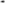 Sarf Malzeme Talep FormuSARFADETFiYAT (TL)FELiNE HERPESViRUS AG HIZLI TEST KiTi65FELiNE CALiCiViRUS AG HIZLI TEST KiTi65FIP AG HIZLI TEST KiTi65PANLEUCOPENiA HIZLI TEST KiTi65FIV + FELV AG HIZLI TEST KiTi65CANiNE PARVOViRUS +CANiNE CORONAViRUS AG65DiSTEMPER AG - ADENOVIRUS AG75CALF SCOUR HIZLI TEST KiTi180QUATTRO TEST HIZLI TEST KiTi120CANiV-4 HIZLI TEST KiTi120LAMB AND KiD HIZLI TEST KiTj180TOTAL IG E HIZLI TEST KiTj75TÜBERKÜLiN ENJEKTÕRÜ1ENJEKTÖR 2 ML1ENJEKTÖR 5 ML1ENJEKTÖR 10 ML1ENJEKTÖR 20 ML1,5ENJEKTÖR 50 ML2i NTRAKET MOR2,5i NTRAKET SARI2iNTRAKET MAVi2iNTRAKET PEMBE2i NTRAKET YESiL2iNTRAKETTURUNCU2STERjL ViDALl ENJEKTÖR 5 ML5STERiL ViDALl ENJEKTÖR 20 ML5STERiL ViDALl ENJEKTÖR 50 ML5% 	NACL 150 ML80/0 	NACL 500 ML8% 	NACL 1000 ML10% 	NACL 3000 ML150/030 DEKSTROZ 500 ML100/05 DEKSTROZ 500 ML80/05 DEKSTROZ lobo ML10LAKTATLI RiNGER 500 ML8LAKTATLI RINGER 1000 ML10iSOLYTE S 500 ML8iSOLYTE S 1000 ML10iSOLYTE M 500 ML8iSOLYTE M 1000 ML10BjKARVjL 250 ML40MANNiTOL 500 ML150/020 MANNiTOL 100 ML5VOLUVENE/VOLUHES % 6 500 ML35SERUM SETi1,5HEPARiN CAP1